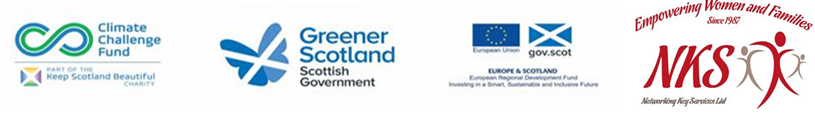 Low Carbon Communities InitiativeNetworking Key Services- NKSBASE LINE QUESTIONNAIRE FOR EVALUATING WASTE MANAGEMENT BEHAVIOUR AND ATTITUDE INTRODUCTION TO THE PROJECT AIMClimate Challenge at NKSIn order to reduce carbon footprint, NKS organised a climate challenge programme named Low Carbon Communities Initiative.  At NKS, climate challenge issues have been tackled in several ways.  We encourage families to use locally grown foods, and promote kitchen gardens by supporting women to grow herbs and vegetables. NKS encourages women to learn how to ride a bicycle to help reduce car travel.  Other ways to help reduce carbon footprint promoted by us are: recycling, reducing the amount of packaging we use, driving in an eco-friendly way and providing the energy efficiency advice. Household Waste,  Food Waste & Recycling Data collectionHousehold identifier/address:Number of people in household:Local Authority:Baseline data collection Start date: Baseline data collection End date:Additional comments by respondent: Recycling and Reuse:Pre Support (Yes/No)Post Support (Yes/No)Do you consider your household to be aware of climate change?Do you consider your household to be aware of recycling and reuse?Do you recycle your household items using the council coloured bins?Do you donate household items and clothes that are no longer in use?Do you know that you can use recycled household items to reduce heat loss within your home?Do you look to reduce your household’s food waste?Baseline - household waste per weekBaseline - household waste per weekType of unitse.g. Kg, litresNumber of unitsBaseline - food waste per weekBaseline - food waste per weekType of unitse.g. Kg, litresNumber of unitsBaseline - materials recycled per weekBaseline - materials recycled per weekBaseline - materials recycled per weekBaseline - materials recycled per weekGlassMetalPaper & cardPlastics